R.K. Sportvereniging  H.V.C.H.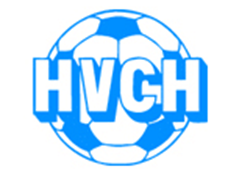 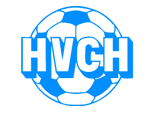 		ZAALVOETBAL KERSTTOERNOOI 2019Beste jeugdleden en leiding, Hierbij wil het Jeugd Evenementen Team van HVCH jullie van harte uitnodigen om deel te nemen aan het jaarlijkse zaalvoetbal kersttoernooi.  Het toernooi zal plaatsvinden op maandag 23 december & dinsdag 24 december in sporthal ’t Vijfeiken. De voorlopige planning is als volgt:    Maandag 23 december  09:00 – 11:00 JO8 / JO911.15 – 13:15 JO10 / JO1113:30 – 15:30 JO12/JO13 15:45 – 17.45 MO13/MO15/MO17/MO19  Dinsdag 24 december 09:00 – 11:00 JO14/JO15 11:00 – 12:30 JO17/JO19 De definitieve tijden en indelingen zullen in week 51 online staan op HVCH.nl In verband met  de huurkosten van de zaal vragen we een bijdrage van € 2,50  voor  je deelname. Dit bedrag kan samen met de ingevulde strook ingeleverd worden op Bosschebaan 43 te Heesch.LET OP: Deelname strook uiterlijk 19 december inleveren zodat de organisatie tijdig de indelingen,  tijden en wedstrijd schema’s kan inplannen. Na 19 december kunnen wij helaas geen deelnemers toelaten. VRIJWILLIGERS GEVRAAGD: Vanzelfsprekend hebben wij veel hulp nodig om de teams elke dag te begeleiden. Wie ons met dit evenement wil helpen kan zich via de deelname strook opgeven.  Alvast ontzettend bedankt!                                                               Met  sportieve groet, het Jeugd Evenementen Team HVCH R.K. Sportvereniging  H.V.C.H.ZAALVOETBAL KERSTTOERNOOI 2018NAAM:    TEAM:      KEEPER: Ja / Nee  JA! Natuurlijk wil ik komen helpen!     NAAM: Hier onder kan je aanvinken welke dag(en), team(s) en tijd(en) je je graag wil inzetten. Maandag 23 december		    			Dinsdag 24 decemberO	09:00 – 11:00 JO8/JO9		     	     O	09:00 – 11.00 JO14/JO15  O	11.15 – 13:15 JO10 / JO11			     O	11.00 – 12.30 JO17/JO19O	14:30 – 15:30 JO12/JO13	     		     O	15:45 – 17:30 MO13/MO15/MO17/MO19  